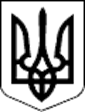 КОПИЧИНЕЦЬКА МІСЬКА РАДАВІДДІЛ ОСВІТИ, КУЛЬТУРИ, СІМ’Ї, МОЛОДІ ТА СПОРТУЛІЦЕЙ № 1 М. КОПИЧИНЦІ КОПИЧИНЕЦЬКОЇ МІСЬКОЇ РАДИ ЧОРТКІВСЬКОГО РАЙОНУ ТЕРНОПІЛЬСЬКОЇ ОБЛАСТІвул. Шевченка, 21, м. Копичинці, Чортківський район, Тернопільська область, 48260,тел. (03557) 4 15 39, Е-mail: kopy.school1@gmail.com   Код ЄДРПОУ 23594806ВИСНОВОКпро педагогічну та методичну діяльністьМимрика Михайла Романовича,вчителя музичного мистецтваЛіцею №1 м. КопичинціЧортківського району Тернопільської областіМимрик Михайло Романович працює у Ліцеї №1 м. Копичинці з 2001 року. Вчитель вищої кваліфікаційної категорії, старший-учитель. Має чудову фахову підготовку, виявляє високу професійну компетентність. Його заняття вирізняються високою методичною майстерністю і чіткою організацією, глибоким науковим змістом, що забезпечують високий рівень знань і умінь школярів.Із власної ініціативи вже багато років навчає учнів на уроках музичного мистецтва гри на народних струнних інструментах. Професійний підхід до занять музикою, вміння залучити усіх дітей класу навчання гри на українській сопілці робить його працю унікальною. Володіє необхідними знаннями в організації інструментального дитячого колективу. На основі повноцінного різнопланового високохудожнього репертуару народних пісень і танців, творів українських і зарубіжних композиторів, Мимрик М.Р. формує інтереси учнів, сприяє розвиткові їх музичних здібностей, творчих смаків і прививає любов до музично-інструментального мистецтва. Значну увагу учитель приділяє залученню великої кількості дітей до музикування. Інтелігентність, ерудиція, толерантність і висока професійна майстерність вчителя Мимрика М.Р. завоювали авторитет серед колег, учнів та батьків.Педагогічна діяльність учителя - це пошук нового прагнення працювати відповідно до сучасних вимог.Методичні розробки Мимрик М.Р. публікує на інтернет-сайті «Шкільний світ», «Методичний портал», «На Урок», самовидавом представляє свої методичні надбання. Обласні видання газет періодично висвітлюють діяльність Михайла Мимрика.Мимрик М.Р. відповідає займаній посаді та може бути атестований на присвоєння звання «вчитель методист».Заступник директора з навчально-виховної роботи:				Олеся ТРИСНЮК